Trigonometric Functions					Name: ________________________________SECTION 1Goal:			Students should be able to evaluate the six trigonometric ratios of a right triangle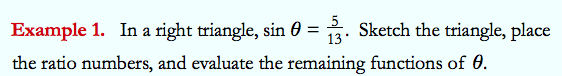 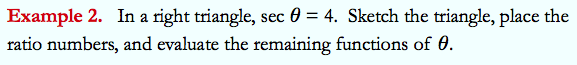 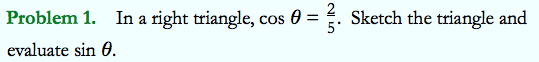 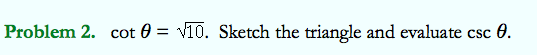 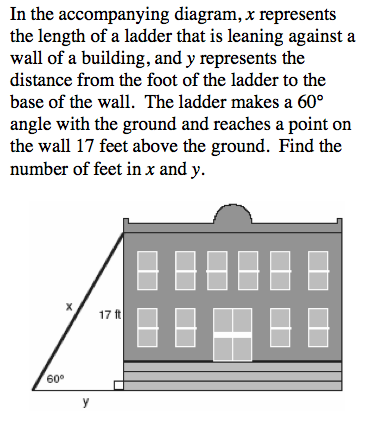 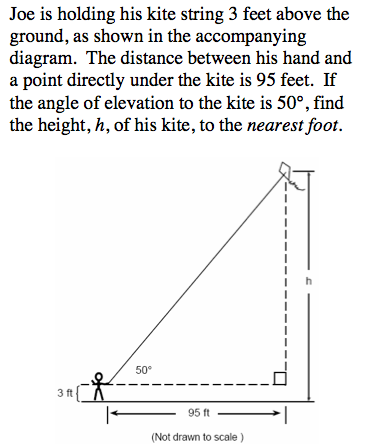 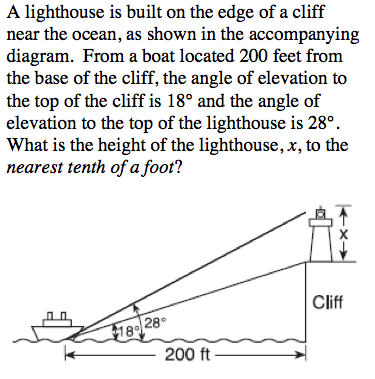 